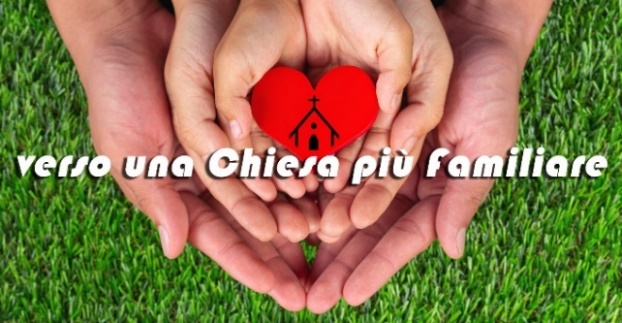 “La riscoperta della Parola”17-18 settembre 2022Il  campo famiglia si svolgerà presso la struttura “Baia delle Sirene” sita in Briatico – S.S. 522 km 23 località Sant’Irene con inizio previsto alle ore 08:00 del 17 settembre 2022 e si concluderà alle ore 19:00 del 18 settembre 2022. Condivideremo ancora una volta esperienze di vita vissuta mettendo in evidenza la necessità di riscoprire la bellezza della Parola, come pane quotidiano che orienta e alimenta la vita di ogni “Famiglia”.Riscopriremo La Bibbia nei suoi contenuti e nel suo utilizzo: guida sicura del nostro cammino. Le quote di partecipazione per l’intero soggiorno, pensione completa, saranno di: € 40,00 per gli adulti;€ 20,00 per i ragazzi da 7 a 14 anni;per i bambini sotto i 7 anni non è previsto alcun costo;per chi usufruirà del solo pasto senza soggiorno, il costo è di € 10,00.E’ assicurato il servizio di animazione per i figli di ogni età. _ _ _ _ _ _ _ _ _ _ _ _ _ _ _ _ _ _ _ _ _ _ _ _ _ _ _ _ _ _ _ _ _ _ _ _ _ _ _ _ _ _ _ _ _ _ _ _ _ _ _ _ _ _ _ _ _ _ _ _  Per partecipare è necessario iscriversi inviando l’apposito modulo di iscrizione compilato a: famiglia@diocesimileto.it  entro il 11/09/2022 SI CONSIGLIA DI FARLO IL PRIMA POSSIBILE ESSENDO LIMITATO IL NUMERO DI PERNOTTAMENTI. Cognome ______________________________ Nome _________________________________ Luogo e data di nascita _____________________Coniuge (Cognome e nome) ______________________________________________________ Luogo e data di nascita _____________________ Indirizzo _______________________ n. _____ CAP __________ città____________________ Telefono__________________________________ Cellulare__________________________________ e-mail_____________________________________________ FIGLI CHE PARTECIPANO:  	 Nome _____________________ età ______ 		Nome _____________________ età ________ 	PARTICOLARI NECESSITA’ E/O ALLERGIE ALIMENTARI:______________________________________________________________________________________________________________________